Szkolenia zamknięte dla biznesuSzkolenia zamknięte dla biznesu to dokonały pomysł na podniesienie poziomu wiedzy i kwalifikacji pracowników. Są o wiele bardziej interesującą formą niż szkolenia otwarte. Dają możliwość różnorodnego podejścia do wielu tematów.Jak wyglądają Szkolenia zamknięte dla biznesu?Szkolenia zamknięte dla biznesu to spotkania w mniejszym gronie osób, bardzo dobrze dopasowane do potrzeb konkretnej firmy. Zwykle odbywają się w siedzibie firmy klienta, bądź pod wskazanym przez niego adresem. Eksperci mają wówczas okazję na przekazanie sporej dawki wiedzy i dokładniejsze analizy poszczególnych tematów.Kameralne szkolenia zamknięte dla biznesuNieduża grupa osób skupiona na szkoleniach zamkniętych dla biznesu to wiele bardziej korzystniejszy układ, niż uczestnictwo w szkoleniach otwartych. Trenerzy mogą pracować na konkretnych przykładach, jakie miały miejsce w firmie, bądź o jakich chcą porozmawiać uczestnicy szkoleń. To sam klient decyduje o programie i formule szkolenia. Apexnet jedynie doradza i podpowiada najkorzystniejsze rozwiązania.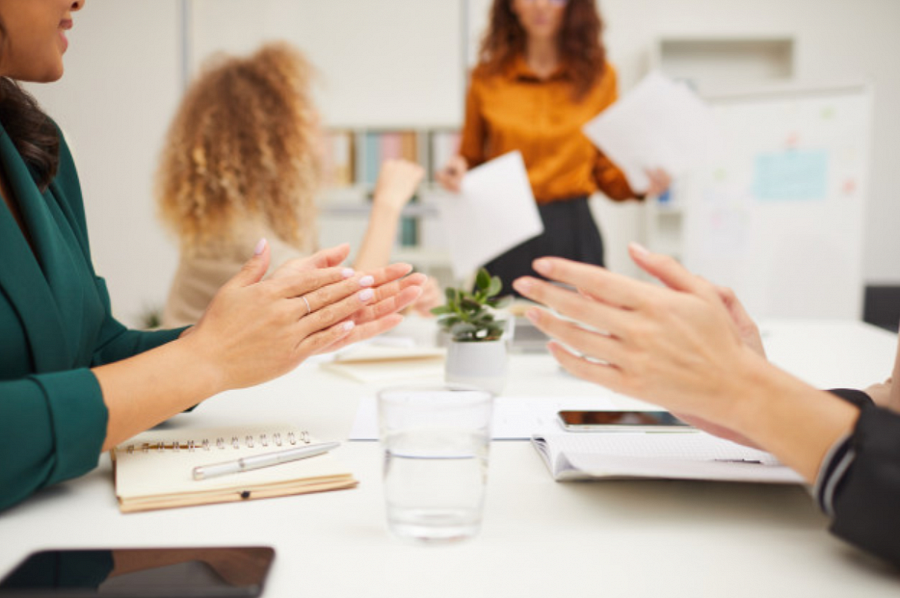 Zakres szkoleń ApexnetNasza firma to zespół specjalistów z wieloletnim doświadczeniem i doskonałymi umiejętnościami komunikacyjnymi. Przeprowadzamy szkolenia zamknięte dla biznesu z następujących dziedzin prawa:l Prawo zamówień publicznychl Fundusze Unii Europejskiejl Księgowość (rozliczenia VAT, rozliczanie dotacji)l Kontrola i audytl Prawo administracyjnel Kosztorysowaniel Prawo budowlaneFinanse publiczneIstniej również możliwość zorganizowania szkolenia z poza tego zakresu po uprzednim kontakcie z naszą firmą.